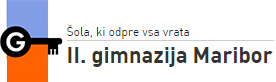 PRIJAVNICAIme in priimek dijaka/dijakinje: __________________________________________________Oddelek: ____________Interesne dejavnosti v okviru programa DrugaDruga, ki jih  obiskujem: ____________________________________________________________________________________________________________________________________________________________________________________Udeležba na letošnjih tekmovanjih iz znanja (navedite, katera tekmovanja):______________________________________________________________________________________________________________________________________________________________________________________________________________________________________________________________________________Ali ste se v času šolanja na II. gimnaziji Maribor že udeležili katere izmenjave? Če ste se je, navedite, katere.____________________________________________________________________________________________________________________________________________________________________________________S podpisom jamčim, da se bom izmenjave v letošnjem šolskem letu udeležil/udeležila in da bom prihodnje leto tudi gostitelj/gostiteljica dijakov iz Rusije.Kraj, datum: ____________________________________	Podpis: ___________________________________IZMENJAVA Z RUSIJO  SANKT PETERBURG